 СТЕПНОВСКОЕ МУНИЦИПАЛЬНОЕ ОБРАЗОВАНИЕ СОВЕТСКОГО МУНИЦИПАЛЬНОГО РАЙОНА САРАТОВСКОЙ ОБЛАСТИ 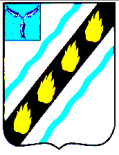 СОВЕТ ДЕПУТАТОВ (третьего созыва) РЕ Ш Е Н И Е  от 27.05.2014 № 40   передаче жилого фонда Степновского муниципального образования в безвозмездное пользование Советскому муниципальному району  Руководствуясь  Федеральным  законом  от  06.10.2003  №  131-ФЗ  «Об общих  принципах  организации  местного  самоуправления  в  Российской Федерации», Положением «О порядке управления и распоряжения имуществом, находящимся в собственности Советского муниципального района Саратовской области»,  утвержденным  решением  Муниципального  Собрания  Советского муниципального района   от 26.02.2009 № 658, Совет депутатов РЕШИЛ:  Передать в безвозмездное пользование Советскому муниципальному району Саратовской области объекты жилищного фонда: № Наименование Адрес, Характеристикап/п объекта местонахождение имущества имущества, площадь  Настоящее решение вступает в силу со дня подписания и действует по 01.10.2014. Глава Степновского муниципального образования    С.В. Табаков 1  Квартира Саратовская область, Советский район, р.п. Степное, ул. Кирова, д.4, кв.15 29,5 2  Квартира Саратовская область, Советский район, р.п. Степное, ул. Кирова, д.4, кв.28 60,3 3  Квартира Саратовская область, Советский район, р.п. Степное, ул. Кирова, д.4, кв.40 45,3  4  Квартира Саратовская область, Советский район, р.п. Степное , ул. Октябрьская, д.26, кв.22 44,6  5  Квартира Саратовская область, Советский район, р.п. Степное, ул. Октябрьская, д.26, кв.36 47,2  6  Квартира Саратовская область, Советский район, р.п. Степное, ул.Октябрьская, д.28, кв.10 58,6   7  Квартира Саратовская область, Советский район, р.п. Степное, ул. Октябрьская, д.28, кв.37 42,1  8  Квартира Саратовская область, Советский район, р.п. Степное, ул. Октябрьская, д.28, кв.43 46,3  9  Квартира Саратовская область, Советский район, р.п. Степное, ул. Октябрьская, д.28, кв.67 57,8 